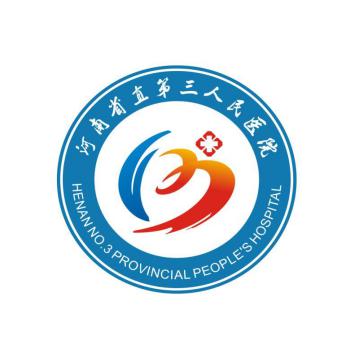 医药技人员进修申请表    姓    名    进修科目    进修时间        派遣单位    联系电话河南省直第三人民医院 年     月     日河南省直第三人民医院进修人员申请表姓    名性别性别年龄职称职称身份证号资格证编  码编  码资格证发证日期发证日期执业证编  码编  码执业证发证日期发证日期工作单位邮政编码邮政编码医院等级毕业学校毕业时间毕业时间简       历简       历简       历简       历简       历简       历简       历简       历简       历简       历简       历简       历起   止主要学习和工作经历主要学习和工作经历主要学习和工作经历主要学习和工作经历主要学习和工作经历主要学习和工作经历主要学习和工作经历主要学习和工作经历主要学习和工作经历主要学习和工作经历职  称外文程度业务水平：业务水平：业务水平：业务水平：业务水平：业务水平：业务水平：业务水平：业务水平：业务水平：业务水平：业务水平：进修的主要要求：进修的主要要求：进修的主要要求：进修的主要要求：进修的主要要求：进修的主要要求：进修的主要要求：进修的主要要求：进修的主要要求：进修的主要要求：进修的主要要求：进修的主要要求：选送单位意见（加盖公章）：                                           年   月   日选送单位意见（加盖公章）：                                           年   月   日选送单位意见（加盖公章）：                                           年   月   日选送单位意见（加盖公章）：                                           年   月   日选送单位意见（加盖公章）：                                           年   月   日选送单位意见（加盖公章）：                                           年   月   日选送单位意见（加盖公章）：                                           年   月   日选送单位意见（加盖公章）：                                           年   月   日选送单位意见（加盖公章）：                                           年   月   日选送单位意见（加盖公章）：                                           年   月   日选送单位意见（加盖公章）：                                           年   月   日选送单位意见（加盖公章）：                                           年   月   日接受单位意见：                                                 年   月   日接受单位意见：                                                 年   月   日接受单位意见：                                                 年   月   日接受单位意见：                                                 年   月   日接受单位意见：                                                 年   月   日接受单位意见：                                                 年   月   日接受单位意见：                                                 年   月   日接受单位意见：                                                 年   月   日接受单位意见：                                                 年   月   日接受单位意见：                                                 年   月   日接受单位意见：                                                 年   月   日接受单位意见：                                                 年   月   日注：① 临床医师类人员需邮箱提交加盖单位公章的进修人员申请表（原件随报到上交）。报到时并提交医师资格证、医师执业证、身份证、毕业证的复印件各一份和两张两寸照片。医师资格证和医师执业证必须包含照片页和详细信息页。② 医技类人员需邮箱提交加盖单位公章的进修人员申请表（原件随报到上交）。报到时并提交相关专业技师类证书、身份证、毕业证的复印件各一份。③进修人员管理电话：0371-68061152；邮箱：h68690000@163.com。注：① 临床医师类人员需邮箱提交加盖单位公章的进修人员申请表（原件随报到上交）。报到时并提交医师资格证、医师执业证、身份证、毕业证的复印件各一份和两张两寸照片。医师资格证和医师执业证必须包含照片页和详细信息页。② 医技类人员需邮箱提交加盖单位公章的进修人员申请表（原件随报到上交）。报到时并提交相关专业技师类证书、身份证、毕业证的复印件各一份。③进修人员管理电话：0371-68061152；邮箱：h68690000@163.com。注：① 临床医师类人员需邮箱提交加盖单位公章的进修人员申请表（原件随报到上交）。报到时并提交医师资格证、医师执业证、身份证、毕业证的复印件各一份和两张两寸照片。医师资格证和医师执业证必须包含照片页和详细信息页。② 医技类人员需邮箱提交加盖单位公章的进修人员申请表（原件随报到上交）。报到时并提交相关专业技师类证书、身份证、毕业证的复印件各一份。③进修人员管理电话：0371-68061152；邮箱：h68690000@163.com。注：① 临床医师类人员需邮箱提交加盖单位公章的进修人员申请表（原件随报到上交）。报到时并提交医师资格证、医师执业证、身份证、毕业证的复印件各一份和两张两寸照片。医师资格证和医师执业证必须包含照片页和详细信息页。② 医技类人员需邮箱提交加盖单位公章的进修人员申请表（原件随报到上交）。报到时并提交相关专业技师类证书、身份证、毕业证的复印件各一份。③进修人员管理电话：0371-68061152；邮箱：h68690000@163.com。注：① 临床医师类人员需邮箱提交加盖单位公章的进修人员申请表（原件随报到上交）。报到时并提交医师资格证、医师执业证、身份证、毕业证的复印件各一份和两张两寸照片。医师资格证和医师执业证必须包含照片页和详细信息页。② 医技类人员需邮箱提交加盖单位公章的进修人员申请表（原件随报到上交）。报到时并提交相关专业技师类证书、身份证、毕业证的复印件各一份。③进修人员管理电话：0371-68061152；邮箱：h68690000@163.com。注：① 临床医师类人员需邮箱提交加盖单位公章的进修人员申请表（原件随报到上交）。报到时并提交医师资格证、医师执业证、身份证、毕业证的复印件各一份和两张两寸照片。医师资格证和医师执业证必须包含照片页和详细信息页。② 医技类人员需邮箱提交加盖单位公章的进修人员申请表（原件随报到上交）。报到时并提交相关专业技师类证书、身份证、毕业证的复印件各一份。③进修人员管理电话：0371-68061152；邮箱：h68690000@163.com。注：① 临床医师类人员需邮箱提交加盖单位公章的进修人员申请表（原件随报到上交）。报到时并提交医师资格证、医师执业证、身份证、毕业证的复印件各一份和两张两寸照片。医师资格证和医师执业证必须包含照片页和详细信息页。② 医技类人员需邮箱提交加盖单位公章的进修人员申请表（原件随报到上交）。报到时并提交相关专业技师类证书、身份证、毕业证的复印件各一份。③进修人员管理电话：0371-68061152；邮箱：h68690000@163.com。注：① 临床医师类人员需邮箱提交加盖单位公章的进修人员申请表（原件随报到上交）。报到时并提交医师资格证、医师执业证、身份证、毕业证的复印件各一份和两张两寸照片。医师资格证和医师执业证必须包含照片页和详细信息页。② 医技类人员需邮箱提交加盖单位公章的进修人员申请表（原件随报到上交）。报到时并提交相关专业技师类证书、身份证、毕业证的复印件各一份。③进修人员管理电话：0371-68061152；邮箱：h68690000@163.com。注：① 临床医师类人员需邮箱提交加盖单位公章的进修人员申请表（原件随报到上交）。报到时并提交医师资格证、医师执业证、身份证、毕业证的复印件各一份和两张两寸照片。医师资格证和医师执业证必须包含照片页和详细信息页。② 医技类人员需邮箱提交加盖单位公章的进修人员申请表（原件随报到上交）。报到时并提交相关专业技师类证书、身份证、毕业证的复印件各一份。③进修人员管理电话：0371-68061152；邮箱：h68690000@163.com。注：① 临床医师类人员需邮箱提交加盖单位公章的进修人员申请表（原件随报到上交）。报到时并提交医师资格证、医师执业证、身份证、毕业证的复印件各一份和两张两寸照片。医师资格证和医师执业证必须包含照片页和详细信息页。② 医技类人员需邮箱提交加盖单位公章的进修人员申请表（原件随报到上交）。报到时并提交相关专业技师类证书、身份证、毕业证的复印件各一份。③进修人员管理电话：0371-68061152；邮箱：h68690000@163.com。注：① 临床医师类人员需邮箱提交加盖单位公章的进修人员申请表（原件随报到上交）。报到时并提交医师资格证、医师执业证、身份证、毕业证的复印件各一份和两张两寸照片。医师资格证和医师执业证必须包含照片页和详细信息页。② 医技类人员需邮箱提交加盖单位公章的进修人员申请表（原件随报到上交）。报到时并提交相关专业技师类证书、身份证、毕业证的复印件各一份。③进修人员管理电话：0371-68061152；邮箱：h68690000@163.com。注：① 临床医师类人员需邮箱提交加盖单位公章的进修人员申请表（原件随报到上交）。报到时并提交医师资格证、医师执业证、身份证、毕业证的复印件各一份和两张两寸照片。医师资格证和医师执业证必须包含照片页和详细信息页。② 医技类人员需邮箱提交加盖单位公章的进修人员申请表（原件随报到上交）。报到时并提交相关专业技师类证书、身份证、毕业证的复印件各一份。③进修人员管理电话：0371-68061152；邮箱：h68690000@163.com。